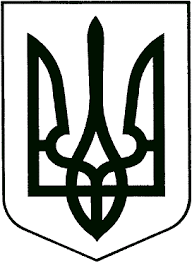 УКРАЇНА        ЖИТОМИРСЬКА ОБЛАСТЬ         НОВОГРАД-ВОЛИНСЬКА МІСЬКА РАДА       ВИКОНАВЧИЙ КОМІТЕТ                                                        РІШЕННЯвід 14.03.2018р. № 665Про клопотання щодо представлення до     нагородження      Почесною грамотою   Верховної    Ради   УкраїниСоколюк Т.В.Керуючись статтею 39 Закону України „Про місцеве самоврядування в Україні“, постановою Верховної Ради України від 05.07.2001 № 2541-ІІІ „Про Почесну грамоту Верховної Ради України“, враховуючи клопотання керуючого справами виконавчого комітету міської ради Ружицького Д.А.       від 01.02.2018 № 05/163, виконавчий комітет міської ради ВИРІШИВ:1. Підтримати кандидатуру Соколюк Тетяни Володимирівни, начальника відділу ведення Державного реєстру виборців міської ради, та порушити клопотання перед Житомирською обласною радою про внесення подання до Верховної Ради України щодо нагородження Почесною грамотою Верховної Ради України за сумлінну працю, високий професіоналізм, громадську діяльність, здійснення заходів щодо забезпечення прав і свобод громадян.   2. Контроль за виконанням цього рішення покласти на керуючого справами виконавчого комітету міської ради Ружицького Д.А.Міський голова								   В.Л.Весельський